Подпись представителя команды                                                Подпись представителя команды                                   ______________________   (_______________________ )      ______________________   (____________________ )Судья          _______________________________________________________________________________________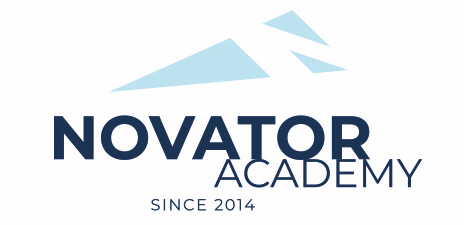 ПРОТОКОЛ  № 154Воз. категория  2011Стадион:    «Манеж стадиона Арена Химки»	«23» Января 2021 г.   16:00      Юниор КлинСШОР Щелково33№ФИОСтМячиКарт№ФИОСтМячиКарт1Борискин Матвей11Бондарчук Иван2Гатовский Всеволод2Ермошкин Тимофей23Громов Дмитрий3Ефимов Арсений4Домокуров Иван4Жидиков Егор5Елизаров Андрей15Каплий Пётр6Зайцев Владислав6Кирюшкин Макар7Корчемный Евгений7Кононцев Никита18Кузьмин Рудольф8Лукин Егор9Мамаев Даниил9Лутцев Даниил10Миронов Дмитрий10Моисеев Ярослав11Некрасов Антон11Молодий Даниил12Одинцов Савелий12Петровский Константин13Петросян Армен113Пикуль Глеб14Ризванов Тимур14Плащинский Марк15Стельмах Всеволод15Толстов Кирилл16Уланов Ярослав16Фомичёв Степан17Фролов Дмитрий17Яшкин Тимофей18Ходжоян Артур19Яснов АртемОфициальные представители командОфициальные представители командОфициальные представители командОфициальные представители командОфициальные представители командОфициальные представители командОфициальные представители командОфициальные представители командОфициальные представители командОфициальные представители команд№ФИОДолжностьДолжностьДолжность№ФИОДолжностьДолжностьДолжность1Сотник АлександртренертренертренерПлащинский Олегтренертренертренер2